В соответствии с п. 9.2.11 Устава Ассоциации СРО «Нефтегазизыскания-Альянс»ПРИКАЗЫВАЮ:Внести следующие изменения в реестр членов Ассоциации СРО «Нефтегазизыскания-Альянс» и направить соответствующие сведения для их отражения в Едином реестре сведений о членах саморегулируемых организаций и их обязательствах:1. В отношении члена Ассоциации ООО «ПроектСтройИнжиниринг», ИНН 3019027298, №429 в реестре членов Ассоциации, внести следующие сведения:2. В отношении члена Ассоциации ООО «ЭСИ», ИНН 2460107451, №529 в реестре членов Ассоциации, была допущена техническая ошибка в указании реестрового номера, внести следующие сведения: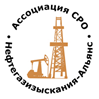 Ассоциация саморегулируемая организация «Объединение изыскателей для проектирования и строительства объектов топливно-энергетического комплекса «Нефтегазизыскания-Альянс»Ассоциация саморегулируемая организация «Объединение изыскателей для проектирования и строительства объектов топливно-энергетического комплекса «Нефтегазизыскания-Альянс»Российская Федерация, 107045, Москва, Ананьевский переулок, д.5, стр.3; тел.: +7 495 608 32 75 www.np-ngia.ru info@np-ngia.ruРоссийская Федерация, 107045, Москва, Ананьевский переулок, д.5, стр.3; тел.: +7 495 608 32 75 www.np-ngia.ru info@np-ngia.ruРоссийская Федерация, 107045, Москва, Ананьевский переулок, д.5, стр.3; тел.: +7 495 608 32 75 www.np-ngia.ru info@np-ngia.ruГенеральный директорПРИКАЗГенеральный директорПРИКАЗГенеральный директорПРИКАЗ29.05.202329.05.2023№ 300-ВИО внесении измененийО внесении изменений№Категория сведенийСведенияМесто нахождения юридического лица414000, РФ, Астраханская область, г. Астрахань, ул. Кирова, д. 57, помещ. 17№Категория сведенийСведенияРегистрационный номер члена саморегулируемой организации, дата его регистрации в реестре528Генеральный директорА.А. Ходус